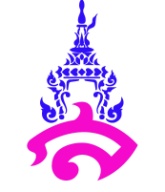 แผนการจัดการเรียนรู้ที่ ๒หน่วยการเรียนรู้ที่  ๒                                                               เรื่อง สารละลายชื่อรายวิชา     เคมี๒					กลุ่มสาระการเรียนรู้    วิทยาศาสตร์       	ชั้น  มัธยมศึกษาปีที่ ๔		ภาคเรียนที่   ๒		ปีการศึกษา ๒๕๖๔		เวลา     ๒๐   ชั่วโมงผู้สอน อาจารย์ยุทธนา รัตนสุวรรณ			            			       	    ผลการเรียนรู้๘. บอกและอธิบายข้อปฏิบัติเบื้องต้น และปฏิบัติตนที่แสดงถึงความตระหนักในการทำปฏิบัติการเคมี เพื่อให้มีความ ปลอดภัยทั้งต่อตนเอง ผู้อื่น และสิ่งแวดล้อม และเสนอแนวทางแก้ไขเมื่อเกิดอุบัติเหตุ
๙. เลือกและใช้อุปกรณ์หรือเครื่องมือในการทำปฏิบัติการ และวัดปริมาณต่าง ๆ ได้อย่างเหมาะสม
๑๐. นำเสนอแผนการทดลอง ทดลองและเขียนรายงานการทดลอง
๑๖. คำนวณความเข้มข้นของสารละลายในหน่วยต่าง ๆ
๑๗. อธิบายวิธีการและเตรียมสารละลาย ให้มีความเข้มข้นในหน่วยโมลาริตี และปริมาตรสารละลายตามที่กำหนดตารางธาตุจุดประสงค์การเรียนรู้	1)  อธิบายข้อปฏิบัติเบื้องต้น และปฏิบัติตนที่แสดงถึงความตระหนักในการทำปฏิบัติการเคมี เพื่อให้มีความ ปลอดภัยทั้งต่อตนเอง ผู้อื่น และสิ่งแวดล้อม และเสนอแนวทางแก้ไขเมื่อเกิดอุบัติเหตุได้	2)   คำนวณความเข้มข้นของสารละลายในหน่วยต่าง ๆได้	3)   อธิบายวิธีการและเตรียมสารละลาย ให้มีความเข้มข้นในหน่วยโมลาริตี และปริมาตรสารละลายตามที่กำหนดได้สาระการเรียนรู้/ความรู้สารละลาย สารเนื้อเดียวที่ไม่บริสุทธิ์ เกิดจากสารตั้งแต่ 2 ชนิดขึ้นไปมารวมกันส่วนประกอบของสารละลาย 1. ตัวทำละลาย (solvent) หมายถึง สารที่มีความสามารถ ในการทำให้สารต่างๆ ละลายได้ โดยไม่ทำปฏิกิริยาเคมีกับสารนั้น2. ตัวถูกละลาย (solute) หมายถึง สารที่ถูกตัวทำละลายละลายให้กระจายออกไปทั่วในตัวทำละลายโดยไม่ทำปฏิกิริยาเคมีต่อกล่าวอีกนัยว่า     องค์ประกอบที่มีปริมาณมากที่สุด เรียกว่าตัวทำละลาย (solvent) ส่วนองค์ประกอบอื่น ๆ ที่มีปริมาณน้อยกว่า เรียกว่า ตัวถูกละลาย (solute) สมบัติของอะตอมตามตารางธาตุ ได้แก่          ความเข้มข้นของสารละลาย1. ร้อยละ (percent, Parts per hundred ; pph) 2. ส่วนในล้านส่วน (part per million ; ppm)3. เศษส่วนโมล (mole fraction)4. โมลาริตี (molarity ; M)5. โมแลลิตี (molality ; m)ทักษะ / กระบวนการ	๑. การอภิปราย	๒. การจำแนก	๓. การสืบค้นข้อมูล	๔. การนำความรู้ไปใช้ในชีวิตประจำวันคุณลักษณะอันพึงประสงค์	๑. มุ่งมั่นในการทำงาน	๒.ซื่อสัตย์ สุจริตสมรรถนะสำคัญของผู้เรียน 	๑. ความสามารถในการใช้เทคโนโลยีกิจกรรมพัฒนาผู้เรียน		ขั้นกระตุ้นความสนใจเปิดประตูสู่การเรียนรู้ (engagement)- สร้างและกระตุ้นความสนใจ เพื่อเตรียมความพร้อมในการเรียนโดยการตั้งคำถามตามเนื้อหาสาระในแต่ละคาบ ทั้งนี้เพื่อกระตุ้นให้นักเรียนสามารถเตรียมบทเรียนและเป็นการเปิดประตูสู่การเรียนรู้ (engagement) ที่ผู้เรียนจะสามารถแสวงหาและสร้างองค์ความรู้ขึ้นมาเองได้อีกทางหนึ่งขั้นสำรวจและค้นหา (exploration)- ใช้กิจกรรมการสำรวจ (exploration) การทดลอง การสำรวจ การสืบค้นด้วยวิธีการทางวิทยาศาสตร์ โดยเทคนิคการเรียนรู้จะดำเนินการโดยผู้เรียนเอง จากสื่อต่างๆ เช่น หนังสือสิ่งพิมพ์ internet ใบงานใบความรู้ โดยครูมีหน้าที่คอแนะนำขั้นการอธิบายและลงข้อสรุป (explanation)-นำความรู้ที่ได้จากขั้นตอนที่ ๑ และ ๒ จากกิจกรรมการทดลอง เมื่อมีข้อมูล ข้อสนเทศเพียงพอมาวิเคราะห์ แปรผล สรุปผล และนำเสนอผลที่ได้ในรูปแบบต่างๆ เพื่อสนับสนุนสมมติฐานที่ตั้งไว้ โต้แย้งกับสมมติฐานที่ตั้งไว้ เพื่อกระตุ้นให้เกิดการเรียนรู้และสร้างองค์ความรู้ต่อไปได้ขั้นขยายความรู้ (elaboration)-นำความรู้ที่สร้างขึ้นมาเชื่อมโยงความรู้เดิม เพิ่มเติมความรู้ใหม่ให้กว้างขวางขึ้น นักเรียนมีโอกาสปรับแนวคิดหลักของตนให้สอดคล้องและสัมพันธ์กับแนวคิดทางวิทยาศาสตร์ที่เป็นสากล โดยไม่คลาดเคลื่อนจากข้อเท็จจริงขั้นประเมินผล (evaluation)-ครูเปิดโอกาสให้นักเรียนได้ตรวจสอบแนวคิดหลักของตนเองที่ได้เรียนรู้มาแล้ว โดยอาจประเมินผลด้วยตนเองด้วยแบบประเมินต่างๆ ว่าสอดคล้องมีความถูกต้องและสอดคล้องหรือไม่ โดยข้อสรุปจะนำไปใช้ในการศึกษาขั้นต่อไป รวมทั้งการประเมินของครูผู้สอนด้วยแบบทดสอบและแบบประเมินที่เตรียมไว้ในแต่ละคาบเรียนสื่อและแหล่งการเรียนรู้/สื่อ	๑. ใบความรู้ เรื่อง สารละลาย	๒.  Power point เรื่อง สารละลายแหล่งเรียนรู้		๑. หนังสือเรียนเพิ่มเติม เคมี ม.๔-๖ เล่ม ๑ (สสวท)	๒. ห้องสมุด	๓. อินเตอร์เน็ตการวัดและการประเมินผลบันทึกหลังสอนผลการสอน............................................................................................................................................................................................................................................................................................................................................................................................ปัญหา/อุปสรรค ............................................................................................................................................................................................................................................................................................................................................................................................ข้อเสนอแนะ/วิธีแก้ไข............................................................................................................................................................................................................................................................................................................................................................................................						 ลงชื่อ ..................................................................... 							  ( นายยุทธนา รัตนสุวรรณ )ความเห็นของรองผู้อำนวยการโรงเรียนฝ่ายวิชาการ	.................................................................................................................................................................................							      ลงชื่อ ..................................................................... 							                   (......................................................)							                  รองผู้อำนวยการโรงเรียนฝ่ายวิชาการหน่วยการเรียนรู้ที่สาระสำคัญชื่อหน่วยการเรียนรู้เวลา(ชั่วโมง)น้ำหนักคะแนน๓ความเข้มข้นของสาระลายการเตรียมสารละลายสารละลาย๗       ๘๑๖เป้าหมายเครื่องมือวัดเกณฑ์การประเมินคุณลักษณะมุ่งมั่นในการทำงานซื่อสัตย์ สุจริต- ใบงาน สารละลาย- ความถูกต้อง- ความครบถ้วนของเนื้อหา-การทำงานด้วยตนเองสมรรถนะสำคัญของผู้เรียน ความสามารถในการใช้เทคโนโลยี-การเข้าใช้ระบบ google classroom-นักเรียนสามารถส่งงานผ่าน google classroom ด้วยตนเอง